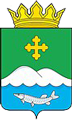 Дума Белозерского муниципального округа Курганской областиРЕШЕНИЕот 17 июня 2022 года № 63             с. БелозерскоеОб утверждении Положения о порядке и условиях предоставления основного и дополнительных оплачиваемых отпусков Главе Белозерского муниципального округа Курганской области, осуществляющего свои полномочия на постоянной основеВ соответствии с Трудовым кодексом Российской Федерации, Федеральным законом от 6 октября 2003 года № 131-ФЗ «Об общих принципах организации местного самоуправления в Российской Федерации», Дума Белозерского муниципального округа Курганской областиРЕШИЛА:Утвердить Положение о порядке и условиях предоставления основного и дополнительных оплачиваемых отпусков Главе Белозерского муниципального округа Курганской области, осуществляющего свои полномочия на постоянной основе, согласно приложению к настоящему решению.Настоящее решение вступает в силу после официального опубликования.Настоящее решение разместить на официальном сайте Администрации Белозерского района в информационно-телекоммуникационной сети Интернет. Контроль за выполнением настоящего решения возложить на председателя Думы Белозерского муниципального округа. Председатель Думы Белозерского муниципального округа                                                   П.А. МакаровГлава Белозерского района                                                                     А.В. ЗавьяловПриложение к решению Думы Белозерского муниципального округа Курганской области от 17 июня 2022 года № 63«Об утверждении Положения о порядке и условиях предоставления основного и дополнительных оплачиваемых отпусков Главе Белозерского муниципального округа Курганской области, осуществляющего свои полномочия на постоянной основе»ПОЛОЖЕНИЕо порядке и условиях предоставления основного и дополнительных оплачиваемых отпусков Главе Белозерского муниципального округа Курганской области, осуществляющего свои полномочия на постоянной основе1. Настоящим Положением о порядке и условиях предоставления основного и дополнительных оплачиваемых отпусков Главе Белозерского муниципального округа Курганской области, осуществляющего свои полномочия на постоянной основе (далее – Положение), устанавливается порядок и условия предоставления основного и дополнительных оплачиваемых отпусков Главе Белозерского муниципального округа Курганской области, осуществляющего свои полномочия на постоянной основе (далее – Глава).2. Главе предоставляется ежегодный отпуск с сохранением замещаемой муниципальной должности и среднего заработка.3. Право на использование отпуска за первый год работы возникает по истечении шести месяцев непрерывной работы со дня начала исполнения полномочий в установленном законодательством порядке.Отпуск за второй и последующие годы работы может быть предоставлен в любое время рабочего года в соответствии с очередностью предоставления ежегодных оплачиваемых отпусков.4. Ежегодный оплачиваемый отпуск Главы состоит из основного оплачиваемого отпуска и дополнительного оплачиваемого отпуска за ненормированный рабочий день.5. Ежегодный основной оплачиваемый отпуск предоставляется Главе продолжительностью 28 календарных дней.6. Ежегодный дополнительный оплачиваемый отпуск за ненормированный рабочий день Главе предоставляется продолжительностью 17 календарных дней.7. Ежегодный основной оплачиваемый отпуск и ежегодный дополнительный оплачиваемый отпуск за ненормированный рабочий день суммируются и могут предоставляться по желанию Главы полностью или по частям. При этом продолжительность хотя бы одной из частей предоставляемого отпуска не может быть менее 14 календарных дней.8. Отпуск Главе предоставляется согласно утвержденному графику отпусков и оформляется распоряжением Главы.9. Продление или перенесение ежегодного оплачиваемого отпуска производится в порядке и по основаниям, предусмотренным статьей 124 Трудового кодекса Российской Федерации.10. При наличии средств фонда на оплату труда Главы часть ежегодного оплачиваемого отпуска, превышающая 28 календарных дней, может быть заменена денежной компенсацией. 11. Отзыв Главы из отпуска допускается только с его согласия. Неиспользованная в связи с этим часть отпуска должна быть предоставлена по выбору Главы в удобное для него время в течение текущего рабочего года или присоединена к отпуску за следующий рабочий год.12. При прекращении полномочий Главы ему выплачивается денежная компенсация за все неиспользованные отпуска в соответствии с действующим законодательством.13. Вопросы, связанные с отпуском Главы, не урегулированные настоящим Положением, регламентируются действующим трудовым законодательством Российской Федерации.Глава Баяракского сельсоветаВ.И. АрефьевГлава Белозерского сельсоветаМ.П. КозловГлава Боровлянского сельсоветаС.П. АртемьевВрип Главы Боровского сельсоветаС.Л. ЧеркащенкоИ.о. Главы Вагинского сельсоветаЮ.С. АксеноваГлава Зарослинского сельсоветаН.Г. ОлларьГлава Камаганского сельсоветаС.В. СоловаровГлава Нижнетобольного сельсоветаА.А. КолесниковГлава Новодостоваловского сельсоветаА.А. ПуховГлава Памятинского сельсоветаТ.А. РадченкоГлава Першинского сельсоветаН.В. СахаровГлава Пьянковского сельсоветаН.В. СоколовГлава Речкинского сельсоветаЮ.В. СтенниковГлава Рычковского сельсоветаН.М. ФатькинаГлава Светлодольского сельсоветаН.В. БревновГлава Скатинского сельсоветаЯ.А. ГолубцовГлава Скопинского сельсоветаА.М. ЗотинаГлава Ягоднинского сельсоветаЛ.Я. Чебыкина